АДМИНИСТРАЦИЯСЕЛЬСКОГО ПОСЕЛЕНИЯ КРАСНЫЙ ЯРМУНИЦИПАЛЬНОГО РАЙОНА КРАСНОЯРСКИЙСАМАРСКОЙ ОБЛАСТИПОСТАНОВЛЕНИЕот 21 февраля 2020 года № 73Об образовании паводковой комиссии при   Администрациисельского поселения Красный Яр муниципального районаКрасноярский Самарской области.     	В соответствии с Федеральным законом от 6 октября 2003 года № 131-ФЗ «Об общих принципах местного самоуправления в Российской Федерации», Федеральным Законом «О защите населения и территорий от чрезвычайных ситуаций природного и техногенного характера» от 21 09.1994 г. № 68-ФЗ, в целях предотвращения и сокращения возможного ущерба от весеннего паводка, Администрация сельского поселения Красный Яр муниципального района Красноярский Самарской области ПОСТАНОВЛЯЕТ: 1.    Образовать паводковую комиссию при Администрации сельского поселения Красный Яр в составе:Бушов А.Г. – председатель комиссии, Глава сельского поселения    Красный Яр;Серебряков В.В. – заместитель Главы сельского поселения Красный Яр;Демченков М.В.– заместитель Главы сельского поселения Красный   Яр;Курочкин А.А. – руководитель МКУ «Благоустройство»;Евграфов А.Н. –директор МУП "Красноярское ЖКХ» (по согласованию);Павлова Н.П. -  директор ООО "Красноярское ЖКХ» (по согласованию);Кошелев И.Н. -  староста с. М.Каменка (по согласованию);Полежаева Л.Б. – староста с. Белозёрки (по согласованию);С целью оперативного реагирования в составе комиссии организовать оперативную паводковую группу в соответствии с приложением. Подготовить план мероприятий по пропуску паводковых вод на территории сельского поселения Красный Яр. Опубликовать настоящее Постановление на официальном сайте Администрации сельского поселения Красный Яр муниципального района Красноярский Самарской области: http://www.kryarposelenie.ru.Настоящее постановление вступает в силу с момента официального опубликования. 5.  Контроль за исполнением настоящего постановления оставляю за    собой.  Глава сельского поселения Красный Яр  муниципального района Красноярский  Самарской области                                                               А.Г.   Бушов Исполнитель: Демченков М.В. 884657 2-21-59Приложение № 1к ПостановлениюГлавы администрациисельского поселения Красный Ярот 21 февраля 2020 г. № 73Состав оперативной паводковой группы 1. Серебряков Василий Владимирович заместитель Главы сельского поселения Красный Яр муниципального района Красноярский Самарской области.2. Курочкин Александр Александрович руководитель МКУ «Благоустройство» администрации сельского поселения Красный Яр муниципального района Красноярский Самарской области.3. Демченков Михаил Викторович заместитель Главы сельского поселения Красный Яр муниципального района Красноярский Самарской области.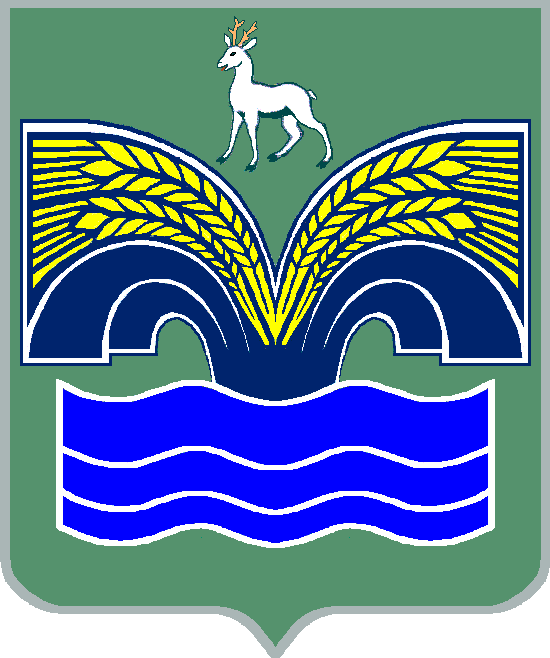 